Технологическая карта занятия«Цикл for»Тема: «Цикл for»Цели:обучающая: познакомить с понятием цикла с заданным числом повторений; рассмотреть примеры, где встречаются данные циклы; сравнить все виды циклов и принцип их работы при решении задач;развивающая: развивать творческую активность учащихся, логическое мышление, умение поиска информации в учебнике;воспитательная: воспитывать интерес к предмету, аккуратность, внимательность, дисциплинированность, самостоятельность в процессе работы с учебником.Планируемые результаты:предметные: сформировать представления об алгоритмической конструкции цикл, о цикле с заданным числом повторений; развить умение составлять простые циклические алгоритмы для формального исполнителя с заданной системой команд; сформировать умение записывать на языке программирования короткие алгоритмы с циклами;личностные: развить алгоритмическое мышление, внимательность; метапредметные: сформировать умение выделять циклические алгоритмы в различных процессах.Оборудование:для педагога: компьютер, интерактивная доска;для учащихся: ручка, карандаш, тетрадь, ПК.ХОД ЗАНЯТИЯПРИЛОЖЕНИЕ A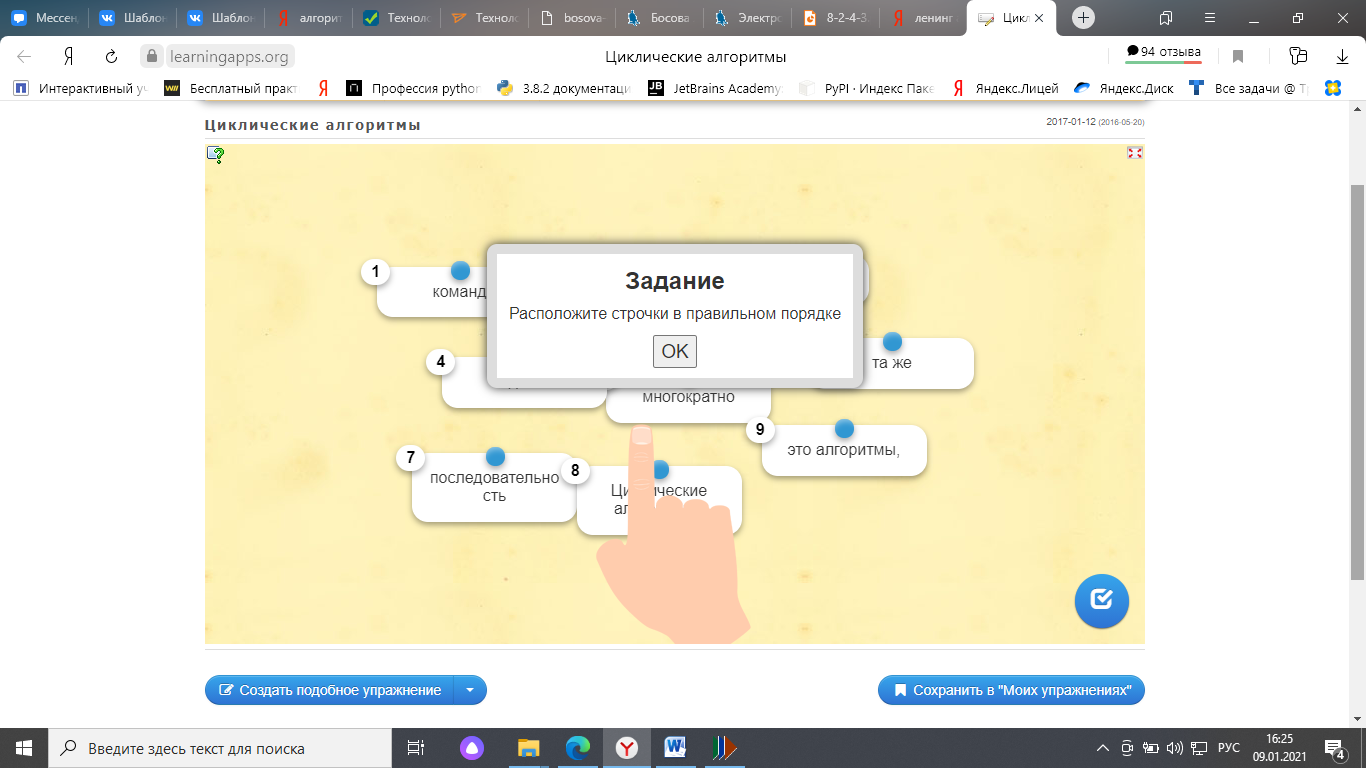 ПРИЛОЖЕНИЕ B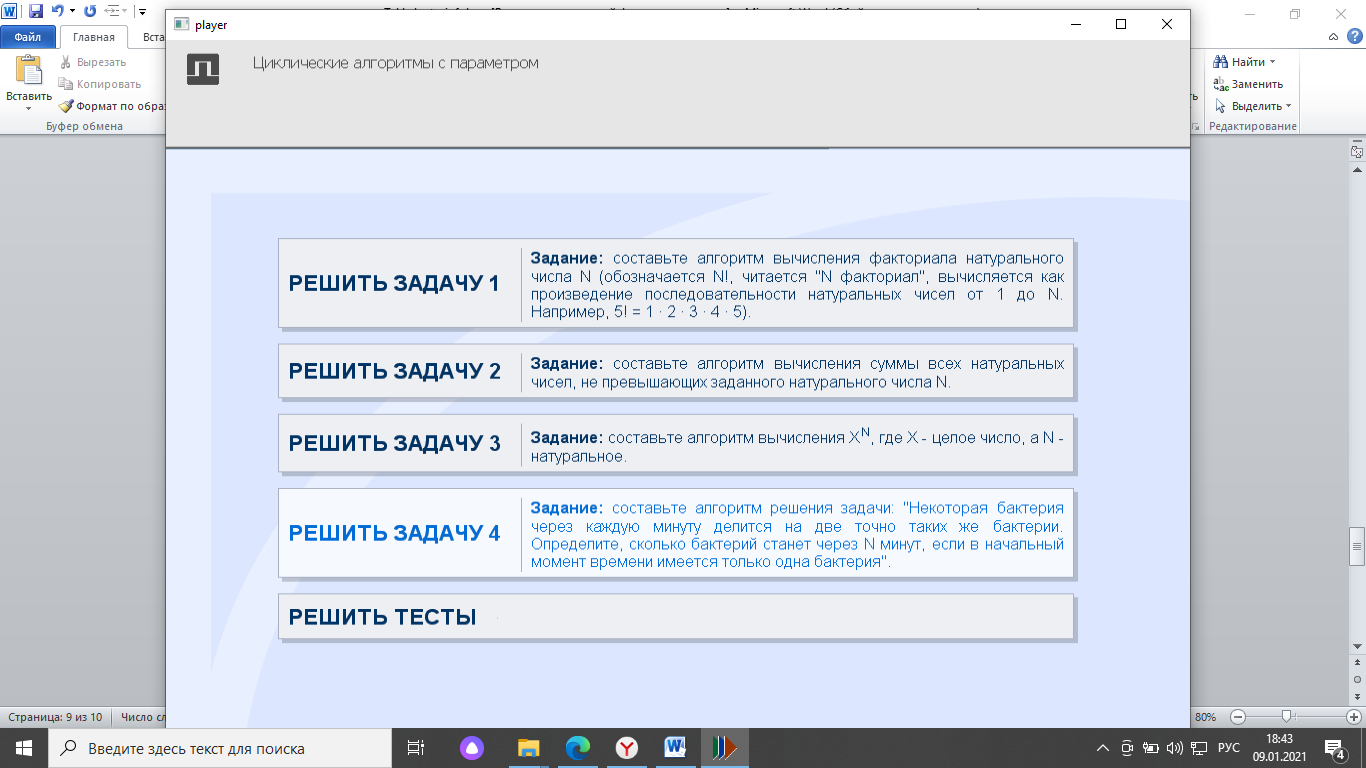 ПРИЛОЖЕНИЕ C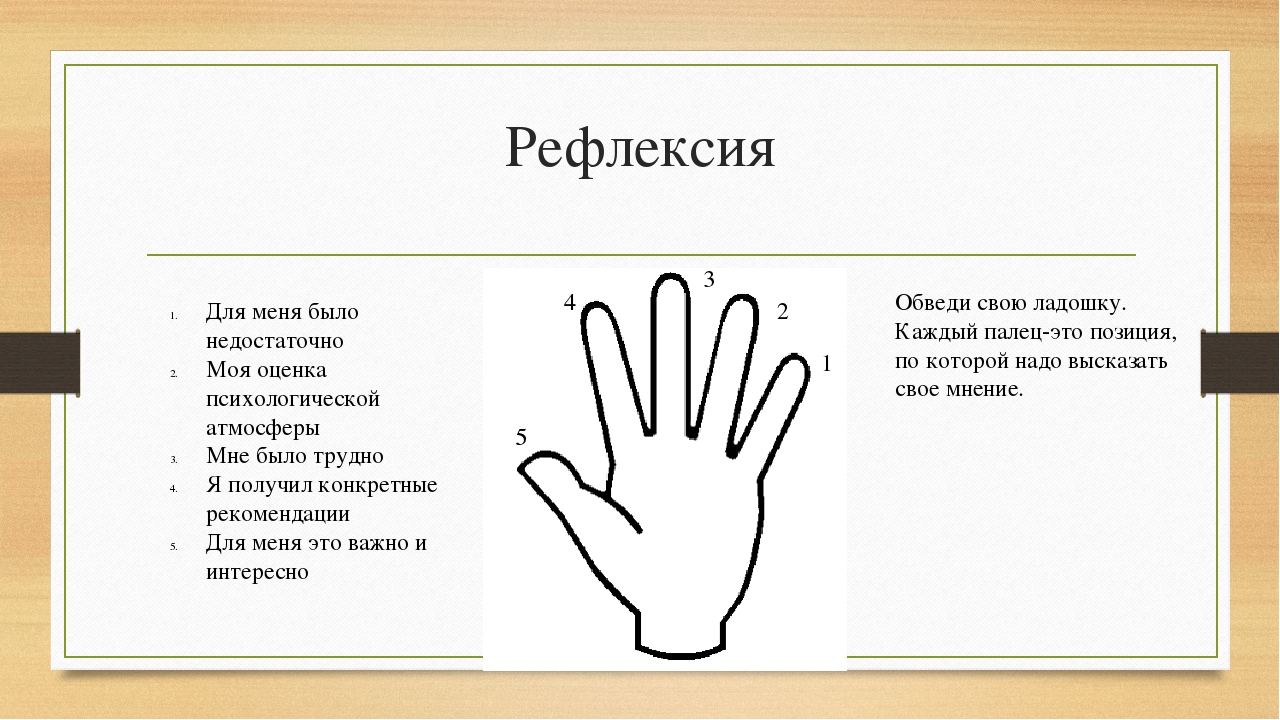 № п/пЭтапы занятияДеятельность педагогаДеятельность учащихсяУУД на этапах занятия1Этап мотивации (самоопределения) к учебной деятельностиПроверка готовности детей к занятию, эмоционального настроя учащихся.- Здравствуйте, ребята! Мы хорошо поработали над предыдущей темой. Сегодня нас ждет не менее интересное занятие. Для вашей будущей жизни это будет необходимо: например, если вы захотите узнать, сколько бактерий появится на вашем бутерброде после того, как он упадет. Опровергнем правило 5 секунд! Готовы?Дети рассаживаются по местам. Проверяют наличие принадлежностей. Здороваются с педагогом и сообщают о готовности к изучению новой темы.Личностные УУД:- самоопределениеРегулятивные УУД:- самоорганизацияКоммуникативные УУД:- планирование учебного сотрудничества с учителем и сверстниками2Этап актуализации и пробного учебного действия- Для начала давайте вспомним, что мы проходили на прошлых занятиях?- А теперь давайте попробуем составить алгоритм программы для построения дома. Представим ситуацию: у вас есть 1000 кирпичей. Какие действия придется выполнить строителю, чтобы положить 1 кирпич? Сколько раз нужно будет их выполнить? Сколько строк займет такая программа?- Черепашья графика.- Взять кирпич, положить кирпич, положить цемент.-1000 раз- 3 * 1000 = 3000Один ученик по желанию выходит к доске для выполнения упражнения. Остальные учащиеся помогают ему и контролируют правильность выполнения упражнения.Познавательные УУД: - закрепление материала, изученного на предыдущих уроках;- самостоятельное выделение и формулирование познавательной целиЛичностные УУД:- развитие памяти и мышленияКоммуникативные УУД:- уметь с достаточной полнотой и точностью выражать свои мысли3Этап выявления места и причины затруднения.- В программировании для повторяющихся команд существует алгоритмическая конструкция «ЦИКЛ».- Что такое цикл? (упражнение https://learningapps.org/2401444 на интерактивной доске) (Приложение А)Один ученик по желанию выходит к доске для выполнения упражнения. Остальные учащиеся помогают ему и контролируют правильность выполнения упражнения.Регулятивные УУД:- целеполагание, прогнозирование;Познавательные УУД: - выбор наиболее эффективных способов решения задач в зависимости от конкретных условий4Этап построения проекта выхода из затрудненияСуществуют разные виды циклов. Сегодня на занятии мы познакомимся с циклом for. Это цикл с заданным числом повторений. Давайте с помощью блок-схемы попробуем составить программу с циклом.Изучают запись цикла на блок-схемах.Ученики изучают блок-схему и запись на алгоритмическом языке.Регулятивные УУД:- умение ставить учебную задачу, называть цель, формулировать тему;- планирование учебной деятельностиКоммуникативные УУД:- планирование учебного сотрудничества с учителем и сверстникамиПознавательные УУД:- моделирование, решение проблемы, построение логических цепей, анализ, умение структурировать знанияЛичностные УУД:- развитие логического мышления5Этап реализации построенного проектаА теперь давайте познакомимся, как выглядит синтаксис конструкции на языке Python.- Используя полученные знания, запрограммируйте задачу (каждое действие выводится с помощью print). Предложить ученикам работу в парах. Разделить по партам. Проверка происходит посредством опроса.Учащиеся делятся по парам и выполняют задание с применением новых знаний.Познавательные УУД: -развитие представлений о цикле- умение отбирать нужную информацию из имеющегося источника, работать с примерами.Личностные УУД:-развитие алгоритмического мышленияКоммуникативные УУД:- умение слушать учителя и одноклассников, работать в сотрудничестве с участниками группы6Этап первичного закрепления с проговариванием во внешней речиА теперь давайте посмотрим, как цикл с заданным числом повторения в разы сможет уменьшить код для нашей черепашки.Задача 1. Составьте программу для отрисовки квадрата с помощью цикла for.Задача 2. Составьте программу для отрисовки домика, состоящего из квадрата и треугольника.Смотрят презентацию, рассматривают представленные примеры и решают их с проговариванием алгоритма решения вслух.Личностные УУД:-  развитие памяти -развитие алгоритмического мышления- развитие логического мышленияРегулятивные УУД:- умение оценивать результаты деятельности одноклассников - умение концентрировать внимание7Этап самостоятельной работы с самопроверкой по эталону- Повторим ТБ при работе за компьютером. Самостоятельно найдите закономерность между количеством сторон правильного многоугольника и углом поворота черепашки. Задача 3. Реализуйте программу, которая рисует правильный многоугольник с заданным числом сторон. Задача 4. Реализуйте программу, которая рисует все правильные многоугольники, число сторон в которых <= числа, введенного пользователем.Учащиеся выполняют предложенные задания за ПК.Личностные УУД:-развитие алгоритмического мышления- развитие логического мышленияПознавательные УУД: -умение работать с информацией-умение структурировать знания- умение выбирать наиболее эффективный способ решенияРегулятивные УУД:- контроль, оценка8Этап включения в систему знаний и повторения- А теперь предлагаю вам опровергнуть правило 5 секунд и решить задачу 4 из «модуля для коллективной работы «Циклические алгоритмы с параметром» (217024)» (http://school-collection.edu.ru/catalog/res/aa47cf95-3472-bd1f-c3a8-f9c7aa32c5b5/?inter) (Приложение B).Дети делятся на группы по 3 человека и решают задачу 4 каждый за своим компьютером.Регулятивные УУД:- выделение и осознание того, что усвоено, что ещё подлежит усвоениюКоммуникативные УУД:- умение формулировать собственные мысли- умение формулировки и постанови вопроса9Рефлексия учебной деятельностиЧто же мы сегодня изучили?Рефлексия «Метод 5 пальцев» (Приложение С)Подводят итоги занятия.Отвечают на поставленные вопросы.Высказывают свою точку зрения, делают самооценку своей работы.Личностные УУД:- развитие самооценкиКоммуникативные: - умение с достаточной полнотой и точностью выражать свои мыслиРегулятивные УУД:- контроль, самоконтроль. 